2023 Antibiotic Stewardship – Beyond the Basics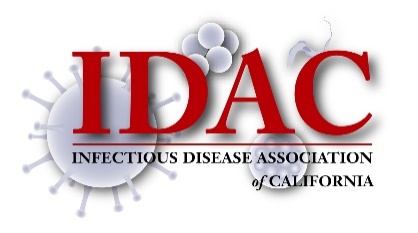 November 3, 2023 --- Palo Alto, CACME Category 1 Credit Program EvaluationImportant:To receive a CME certificate, this evaluation form must be completed and turned into the Registration Desk before leaving the Symposium. CME and MOC hours will be determined by the number of sessions evaluated up to 6 hours.Complete the evaluation for each session at the conclusion of each session.For each session, it is particularly important that you complete the question:How will you change your practice?For the multiple-choice questions, rate the following presentations by circling the appropriate responses.Certificates will be emailed following the symposium, with appropriate evaluated hours.Please write the address that you want the certificates to be emailed to below:Name: _______________________________________________   Degree: _________________Email: _________________________________________________________________________Signature: ______________________________________________________Did you attend the Spring Symposium in Huntington Beach?     Yes _____   No ______If so, did any of the following sessions change your clinical practice in any way? How? _____________________________________________________________________________________________________________________________________________________________________________________________________________________  _______________________________________________________________________ 	__________________________________________________________________________	__________________________________________________________________________		__________________________________________________________________________	__________________________________________________________________________	Please return completed Evaluation Form to Registration Desk before leaving the Symposium.2023 Fall ASP Evaluation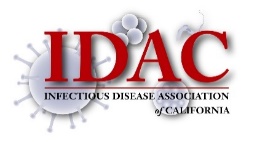 November 3, 2023 --- Palo Alto, CAComments & Suggestions for Future Programs – Desired Future Locations:________________________________________________________________________________________________________________________________________________________________________________________________________________________________________________________________________________________________________________________________________________________________________________________________________________________________________________________________________________________________________________________________________________________________________________________________________________________________________________________________________________________________________________________________________________________________________________________________________________________________________________________________________________________________________________Desired Future Locations:________________________________________________________________________________________________________________________________________________________________________________________________________________________________________________________________________________________________________________________________________________________________________________________________________________________________________________________________________________________________Any Other Thoughts or Recommendations:________________________________________________________________________________________________________________________________________________________________________________________________________________________________________________________________________________________________________________________________________________________________________________________________________________________________________________________________________________________________PHYSICIAN’S MOC ONLYPhysicians: Must be completed for ABIM Maintenance of Certification (MOC) pointsLearners give permission to share completed information with ACCMEName: ____________________________________________________________ABIM ID Number: _______________________________________________Month and Date of Birth: _________________________________________Questions must be addressed for each session for credit.Upon reflection, what did you learn during this session:(Passing Standard: Response must include a short paragraph describing specifics of what you have learned in the session that you attended.)________________________________________________________________________________________________________________________________________________________________________________________________________________________________________________________________________________________________________________________________________________________________________________________________________________________________________________________As a result of your participation in this MOC symposium, what actions do you intend to take:________________________________________________________________________________________________________________________________________________________________________________________________________________________________________________________________________________________________________________________________________________________________James A McKinnell, MD - CLSI Updates, New Breakpoints – Collaborating with the Microbiology LabUpon reflection, what did you learn during this session:(Passing Standard: Response must include a short paragraph describing specifics of what you have learned in the session that you attended.)________________________________________________________________________________________________________________________________________________________________________________________________________________________________________________________________________________________________________________________________________________________________________________________________________________________________________________________As a result of your participation in this MOC symposium, what actions do you intend to take:________________________________________________________________________________________________________________________________________________________________________________________________________________________________________________________________________________________________________________________________________________________________Erin McCreary, PharmD, BCPS, BCIDP – Oral Antibiotics for Serious Infections Upon reflection, what did you learn during this session:(Passing Standard: Response must include a short paragraph describing specifics of what you have learned in the session that you attended.)________________________________________________________________________________________________________________________________________________________________________________________________________________________________________________________________________________________________________________________________________________________________________________________________________________________________________________________As a result of your participation in this MOC symposium, what actions do you intend to take:________________________________________________________________________________________________________________________________________________________________________________________________________________________________________________________________________________________________________________________________________________________________Conan MacDougall, PharmD, MAS – Updates in Treatment of Resistant Gram-Negative InfectionsUpon reflection, what did you learn during this session:(Passing Standard: Response must include a short paragraph describing specifics of what you have learned in the session that you attended.)________________________________________________________________________________________________________________________________________________________________________________________________________________________________________________________________________________________________________________________________________________________________________________________________________________________________________________________As a result of your participation in this MOC symposium, what actions do you intend to take:________________________________________________________________________________________________________________________________________________________________________________________________________________________________________________________________________________________________________________________________________________________________Jeffrey Silvers, MD – Stewardship Across the Care ContinuumUpon reflection, what did you learn during this session:(Passing Standard: Response must include a short paragraph describing specifics of what you have learned in the session that you attended.)________________________________________________________________________________________________________________________________________________________________________________________________________________________________________________________________________________________________________________________________________________________________________________________________________________________________________________________As a result of your participation in this MOC symposium, what actions do you intend to take:________________________________________________________________________________________________________________________________________________________________________________________________________________________________________________________________________________________________________________________________________________________________James A. McKinnell, M.D. - Antimicrobial Stewardship in Skilled Nursing FacilitiesUpon reflection, what did you learn during this session:(Passing Standard: Response must include a short paragraph describing specifics of what you have learned in the session that you attended.)________________________________________________________________________________________________________________________________________________________________________________________________________________________________________________________________________________________________________________________________________________________________________________________________________________________________________________________As a result of your participation in this MOC symposium, what actions do you intend to take:________________________________________________________________________________________________________________________________________________________________________________________________________________________________________________________________________________________________________________________________________________________________ Lisa Rieg, PharmD, FCSHP, FASHP– Achieving CDPH Honor Roll Gold Status, JCAHO Expectations, Regulatory Expectations Upon reflection, what did you learn during this session:(Passing Standard: Response must include a short paragraph describing specifics of what you have learned in the session that you attended.)________________________________________________________________________________________________________________________________________________________________________________________________________________________________________________________________________________________________________________________________________________________________________________________________________________________________________________________As a result of your participation in this MOC symposium, what actions do you intend to take:________________________________________________________________________________________________________________________________________________________________________________________________________________________________________________________________________________________________________________________________________________________________Erin McCreary, PharmD, BCPS, BCIDP – Debunking Antibiotic Myths for the ID ClinicianUpon reflection, what did you learn during this session:(Passing Standard: Response must include a short paragraph describing specifics of what you have learned in the session that you attended.)________________________________________________________________________________________________________________________________________________________________________________________________________________________________________________________________________________________________________________________________________________________________________________________________________________________________________________________As a result of your participation in this MOC symposium, what actions do you intend to take:________________________________________________________________________________________________________________________________________________________________________________________________________________________________________________________________________________________________________________________________________________________________David Ha, PharmD., BCIDP – Outpatient Stewardship David Ha, PharmD., BCIDP – Outpatient Stewardship David Ha, PharmD., BCIDP – Outpatient Stewardship David Ha, PharmD., BCIDP – Outpatient Stewardship David Ha, PharmD., BCIDP – Outpatient Stewardship David Ha, PharmD., BCIDP – Outpatient Stewardship      Meets Stated Objective:YesNo     UnbiasedYesNo     Effective PresentationStrongly AgreeAgreeMaybeDisagreeStrongly Disagree     Increase My CompetenceStrongly AgreeAgreeMaybeDisagreeStrongly Disagree     Will Improve My PerformanceStrongly AgreeAgreeMaybeDisagreeStrongly Disagree     Will Improve Patient OutcomeStrongly AgreeAgreeMaybeDisagreeStrongly Disagree     Will this Presentation Make a Change in Your Practice? ___ Yes ___ No     If so, how?     Will this Presentation Make a Change in Your Practice? ___ Yes ___ No     If so, how?     Will this Presentation Make a Change in Your Practice? ___ Yes ___ No     If so, how?     Will this Presentation Make a Change in Your Practice? ___ Yes ___ No     If so, how?     Will this Presentation Make a Change in Your Practice? ___ Yes ___ No     If so, how?     Will this Presentation Make a Change in Your Practice? ___ Yes ___ No     If so, how?Comments: ____________________________________________________________________________Comments: ____________________________________________________________________________Comments: ____________________________________________________________________________Comments: ____________________________________________________________________________Comments: ____________________________________________________________________________Comments: ____________________________________________________________________________James A McKinnell, MD - CLSI Updates, New Breakpoints – Collaborating with the Microbiology LabJames A McKinnell, MD - CLSI Updates, New Breakpoints – Collaborating with the Microbiology LabJames A McKinnell, MD - CLSI Updates, New Breakpoints – Collaborating with the Microbiology LabJames A McKinnell, MD - CLSI Updates, New Breakpoints – Collaborating with the Microbiology LabJames A McKinnell, MD - CLSI Updates, New Breakpoints – Collaborating with the Microbiology LabJames A McKinnell, MD - CLSI Updates, New Breakpoints – Collaborating with the Microbiology Lab     Meets Stated Objective:YesNo     UnbiasedYesNo     Effective PresentationStrongly AgreeAgreeMaybeDisagreeStrongly Disagree     Increase My CompetenceStrongly AgreeAgreeMaybeDisagreeStrongly Disagree     Will Improve My PerformanceStrongly AgreeAgreeMaybeDisagreeStrongly Disagree     Will Improve Patient OutcomeStrongly AgreeAgreeMaybeDisagreeStrongly Disagree     Will this Presentation Make a Change in Your Practice? ___ Yes ___ No     If so, how?     Will this Presentation Make a Change in Your Practice? ___ Yes ___ No     If so, how?     Will this Presentation Make a Change in Your Practice? ___ Yes ___ No     If so, how?     Will this Presentation Make a Change in Your Practice? ___ Yes ___ No     If so, how?     Will this Presentation Make a Change in Your Practice? ___ Yes ___ No     If so, how?     Will this Presentation Make a Change in Your Practice? ___ Yes ___ No     If so, how?Comments: ____________________________________________________________________________Comments: ____________________________________________________________________________Comments: ____________________________________________________________________________Comments: ____________________________________________________________________________Comments: ____________________________________________________________________________Comments: ____________________________________________________________________________Erin McCreary, PharmD, BCPS, BCIDP – Oral Antibiotics for Serious Infections Erin McCreary, PharmD, BCPS, BCIDP – Oral Antibiotics for Serious Infections Erin McCreary, PharmD, BCPS, BCIDP – Oral Antibiotics for Serious Infections Erin McCreary, PharmD, BCPS, BCIDP – Oral Antibiotics for Serious Infections Erin McCreary, PharmD, BCPS, BCIDP – Oral Antibiotics for Serious Infections Erin McCreary, PharmD, BCPS, BCIDP – Oral Antibiotics for Serious Infections      Meets Stated Objective:YesNo     UnbiasedYesNo     Effective PresentationStrongly AgreeAgreeMaybeDisagreeStrongly Disagree     Increase My CompetenceStrongly AgreeAgreeMaybeDisagreeStrongly Disagree     Will Improve My PerformanceStrongly AgreeAgreeMaybeDisagreeStrongly Disagree     Will Improve Patient OutcomeStrongly AgreeAgreeMaybeDisagreeStrongly Disagree     Will this Presentation Make a Change in Your Practice? ___ Yes ___ No     If so, how?     Will this Presentation Make a Change in Your Practice? ___ Yes ___ No     If so, how?     Will this Presentation Make a Change in Your Practice? ___ Yes ___ No     If so, how?     Will this Presentation Make a Change in Your Practice? ___ Yes ___ No     If so, how?     Will this Presentation Make a Change in Your Practice? ___ Yes ___ No     If so, how?     Will this Presentation Make a Change in Your Practice? ___ Yes ___ No     If so, how?Comments: ____________________________________________________________________________Comments: ____________________________________________________________________________Comments: ____________________________________________________________________________Comments: ____________________________________________________________________________Comments: ____________________________________________________________________________Comments: ____________________________________________________________________________Conan MacDougall, PharmD, MAS – Updates in Treatment of Resistant Gram-Negative InfectionsConan MacDougall, PharmD, MAS – Updates in Treatment of Resistant Gram-Negative InfectionsConan MacDougall, PharmD, MAS – Updates in Treatment of Resistant Gram-Negative InfectionsConan MacDougall, PharmD, MAS – Updates in Treatment of Resistant Gram-Negative InfectionsConan MacDougall, PharmD, MAS – Updates in Treatment of Resistant Gram-Negative InfectionsConan MacDougall, PharmD, MAS – Updates in Treatment of Resistant Gram-Negative Infections     Meets Stated Objective:YesNo     UnbiasedYesNo     Effective PresentationStrongly AgreeAgreeMaybeDisagreeStrongly Disagree     Increase My CompetenceStrongly AgreeAgreeMaybeDisagreeStrongly Disagree     Will Improve My PerformanceStrongly AgreeAgreeMaybeDisagreeStrongly Disagree     Will Improve Patient OutcomeStrongly AgreeAgreeMaybeDisagreeStrongly Disagree     Will this Presentation Make a Change in Your Practice? ___ Yes ___ No     If so, how?     Will this Presentation Make a Change in Your Practice? ___ Yes ___ No     If so, how?     Will this Presentation Make a Change in Your Practice? ___ Yes ___ No     If so, how?     Will this Presentation Make a Change in Your Practice? ___ Yes ___ No     If so, how?     Will this Presentation Make a Change in Your Practice? ___ Yes ___ No     If so, how?     Will this Presentation Make a Change in Your Practice? ___ Yes ___ No     If so, how?Comments: ____________________________________________________________________________Comments: ____________________________________________________________________________Comments: ____________________________________________________________________________Comments: ____________________________________________________________________________Comments: ____________________________________________________________________________Comments: ____________________________________________________________________________Jeffrey Silvers, MD – Stewardship Across the Care ContinuumJeffrey Silvers, MD – Stewardship Across the Care ContinuumJeffrey Silvers, MD – Stewardship Across the Care ContinuumJeffrey Silvers, MD – Stewardship Across the Care ContinuumJeffrey Silvers, MD – Stewardship Across the Care ContinuumJeffrey Silvers, MD – Stewardship Across the Care Continuum     Meets Stated Objective:YesNo     UnbiasedYesNo     Effective PresentationStrongly AgreeAgreeMaybeDisagreeStrongly Disagree     Increase My CompetenceStrongly AgreeAgreeMaybeDisagreeStrongly Disagree     Will Improve My PerformanceStrongly AgreeAgreeMaybeDisagreeStrongly Disagree     Will Improve Patient OutcomeStrongly AgreeAgreeMaybeDisagreeStrongly DisagreeComments: ____________________________________________________________________________Comments: ____________________________________________________________________________Comments: ____________________________________________________________________________Comments: ____________________________________________________________________________Comments: ____________________________________________________________________________Comments: ____________________________________________________________________________James A. McKinnell, M.D. - Antimicrobial Stewardship in Skilled Nursing FacilitiesJames A. McKinnell, M.D. - Antimicrobial Stewardship in Skilled Nursing FacilitiesJames A. McKinnell, M.D. - Antimicrobial Stewardship in Skilled Nursing FacilitiesJames A. McKinnell, M.D. - Antimicrobial Stewardship in Skilled Nursing FacilitiesJames A. McKinnell, M.D. - Antimicrobial Stewardship in Skilled Nursing FacilitiesJames A. McKinnell, M.D. - Antimicrobial Stewardship in Skilled Nursing Facilities     Meets Stated Objective:YesNo     UnbiasedYesNo     Effective PresentationStrongly AgreeAgreeMaybeDisagreeStrongly Disagree     Increase My CompetenceStrongly AgreeAgreeMaybeDisagreeStrongly Disagree     Will Improve My PerformanceStrongly AgreeAgreeMaybeDisagreeStrongly Disagree     Will Improve Patient OutcomeStrongly AgreeAgreeMaybeDisagreeStrongly Disagree     Will this Presentation Make a Change in Your Practice? ___ Yes ___ No     If so, how?     Will this Presentation Make a Change in Your Practice? ___ Yes ___ No     If so, how?     Will this Presentation Make a Change in Your Practice? ___ Yes ___ No     If so, how?     Will this Presentation Make a Change in Your Practice? ___ Yes ___ No     If so, how?     Will this Presentation Make a Change in Your Practice? ___ Yes ___ No     If so, how?     Will this Presentation Make a Change in Your Practice? ___ Yes ___ No     If so, how?Comments: ____________________________________________________________________________Comments: ____________________________________________________________________________Comments: ____________________________________________________________________________Comments: ____________________________________________________________________________Comments: ____________________________________________________________________________Comments: ____________________________________________________________________________Evaluation of Overall SymposiumEvaluation of Overall SymposiumEvaluation of Overall SymposiumEvaluation of Overall SymposiumEvaluation of Overall SymposiumEvaluation of Overall Symposium     Overall Rating of SymposiumExcellentGoodFairPoor     Meets Educational ObjectivesYesNoDavid Ha, PharmD., BCIDP – Outpatient Stewardship  